Отчет МБОУ « СОШ № 26»по итогам месячника безопасности дорожного движения30.09.2021 В соответствии с планом работы, в целях профилактики детского дорожно-транспортного травматизма, повышения интереса учащихся к ПДД, дальнейшего развития познавательных интересов, творческих способностей с 06.09 по 13.09.2021 года в МБОУ «СОШ №26» проходили мероприятия в автогородке  в рамках «Месячника по безопасности дорожного движения».Все мероприятия были направлены на предупреждение детского дорожно-транспортного травматизма и пропаганду безопасного поведения на дорогах.Особое внимание вопросам правил дорожного движения было уделено в 1-4х классах. Со всеми учащимися согласно графику были проведены мероприятия по ПДД с применением автогородка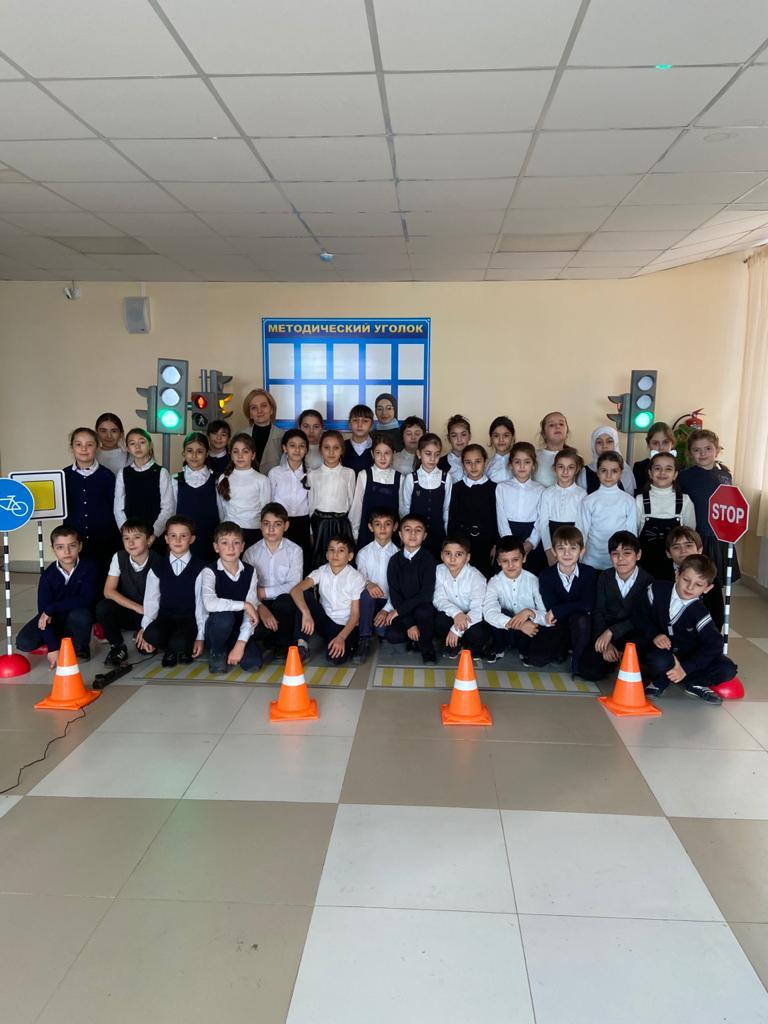 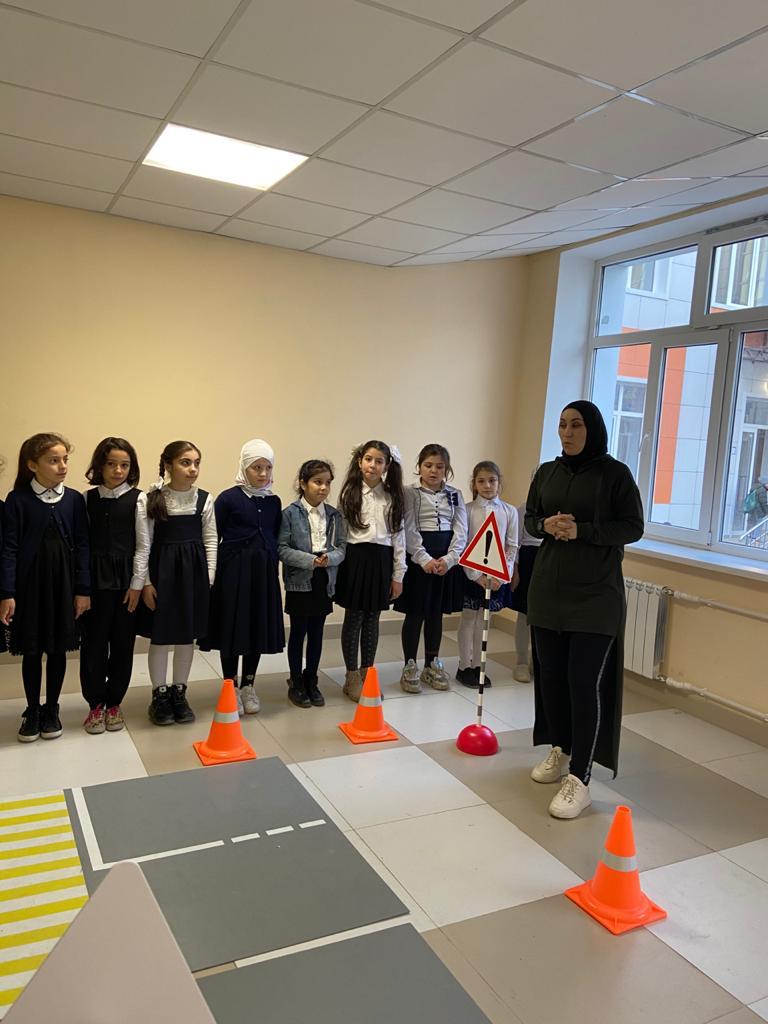 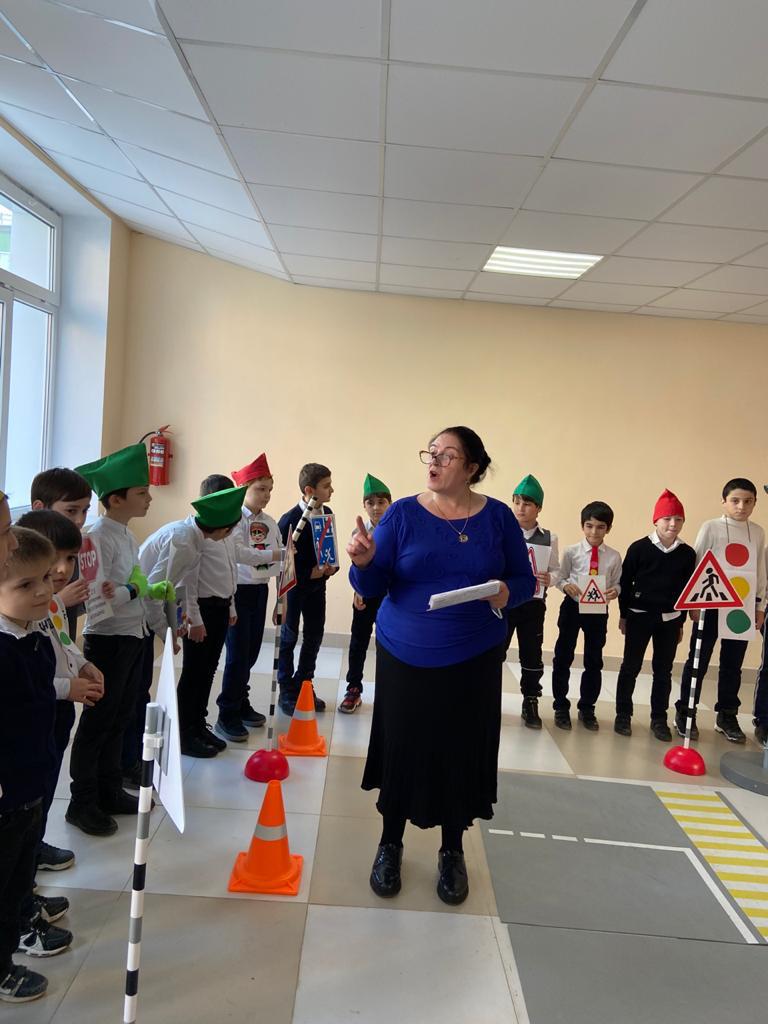 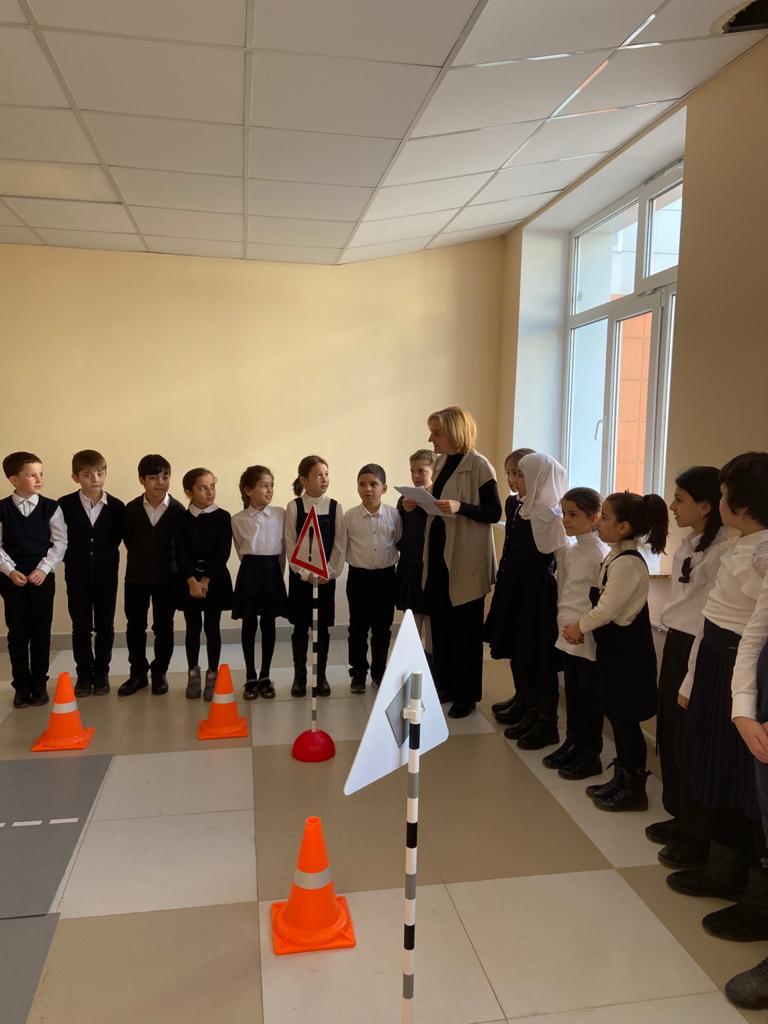 График проведения мероприятий по ПДД                                                                                                       с применением автогородка на 2021-2022уч.год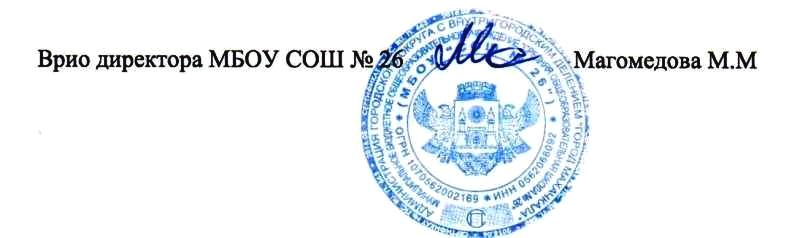 График работы педагога ДЮАШ в МБОУ «СОШ № 26»Педагог: Хабибова Патимат ЗагидгаджиевнаСправкао проделанной  работе преподавателя ДЮАШ  по профилактике ПДД в МБОУ СОШ №26 г за 1 четвертьОдним из приоритетных направлений в воспитательной работе является здоровье сберегающая деятельность. Обучение детей правилам безопасного поведения на улицах и дорогах проводится как в учебное, так и во внеурочное время.Из-за возрастающего потока автомобилей, мотоциклов и других видов транспорта, переход улиц для пешеходов, в особенности для детей, становится более сложным. Занятия с учащимися по правилам дорожного движения проводятся на часах общения в течение учебного года один раз в неделю в форме бесед, уроков, викторин, игр и т.д.Перед преподавателем поставлены следующие задачи:Углублять знания учащихся о правилах дорожного движения.Формировать представления школьников о безопасности дорожного движения при передвижении по улицам и дорогам.Воспитывать навыки выполнения основных правил поведения учащихся на улице, дороге, с целью предупреждения детского дорожно-транспортного травматизма.Патимат Загидгаджиевна на своих уроках обучала  учащихся умению предвидеть опасные ситуации, умению избегать их, правильно ориентироваться и оценивать любую дорожную ситуацию. Уроки проводятся согласно составленному графику.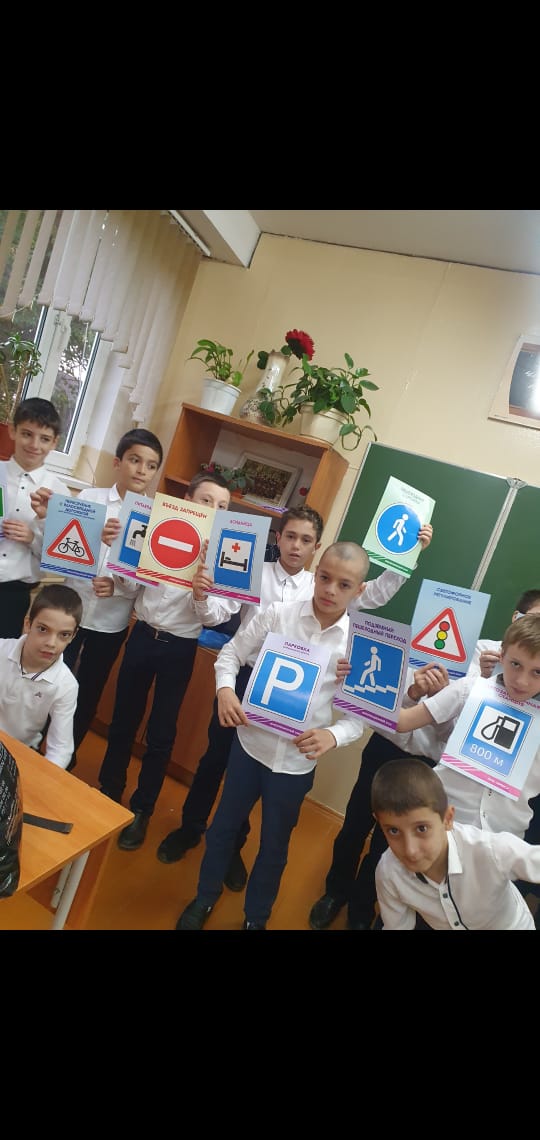 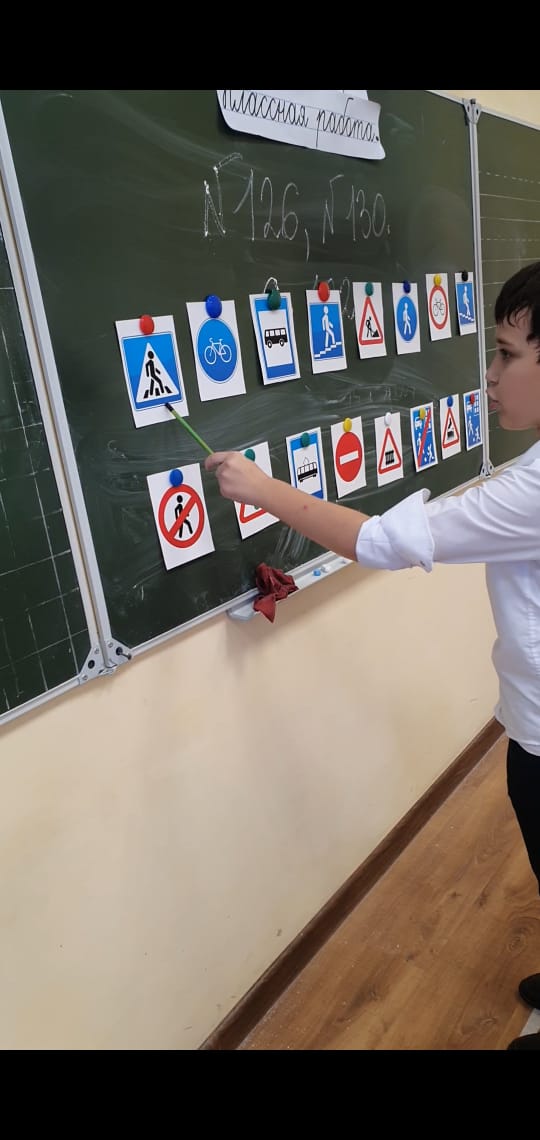 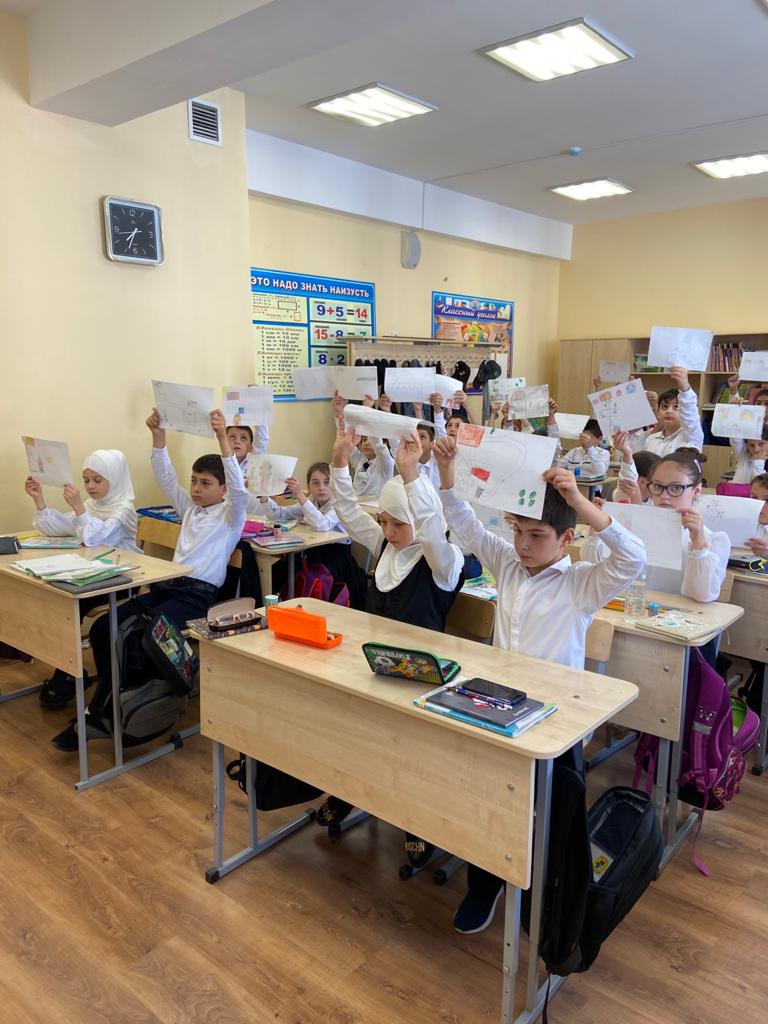   №ур.Кл.Ф.И.О. учителя№ур.Кл.Ф.И.О. учителя6сентября6сентября6сентября6сентября6сентября6сентября11лАбдусамадоваРайсат Магомедовна12иВахидоваИзайратАбдулвахидона21гРамазанова Юлиана Мукаиловна23жАгаеваМаржанатАхмедовна31мИсмаиловаНафисатМолладавудовна33иГусейнова Луиза Абусировна7сентября7сентября7сентября7сентября7сентября7сентября11вМагомедова Зулейха Арсаналиевна12аАбакароваГулияЗабиуллаховна21бАбакарова Хадижат Валериановна23кМуртазалиева Марьям Магомедовна31аАбдуллаева Заира Шихрагимовна34иАсаханова Регина Вадимовна11дМахмудова Асият Шабановна13лБегова Фарида Файковна21кМугуеваЗарият Магомедовна24еАдильханова Саният Абдурагимовна31еХизриеваКалиматДжамаловна34дМагомедтагироваМариянИмрановна8сентября8сентября8сентября8сентября8сентября8сентября11жАлисултановаГажарСулаймановна13вСалихова Патимат Пахрудиновна21зГусейнова Зулейхат Магомедовна23зМагомедова Елена Николаевна3  1нАлиева Наида Сайгидулаевна33гМянчиеваЗумрудКурбанмагомедовна9сентября9сентября9сентября9сентября9сентября9сентября11иМирзаева АйшаАммиевна13мИбрагимова Зульфия Гусейновна22зСарухановаРадимаБаламирзеевна23дМусаева Светлана Габибовна32вНурудиноваДжамилат Магомедовна34мМеджидова ГюльбагарГабибулаевна10сентября10сентября10сентября10сентября10сентября10сентября12мМугутдинова Эльмира Абдуллаевна12кШамилова Мадинат Мухумаевна22гМазаева Сапижат Исаевна24вШамхаловаСаялиНуховна32дМаламагомедова Сакинат Ибрагимовна34бМагомедова УнейзатРиматулаевна11сентября11сентября11сентября11сентября11сентября11сентября12жАхмедова Индира Акифовна14к  Меджидова МаржанатСултанмаг-вна22иМагомедова Тумейсат Магомедовна24лМагомедова МаликатАбдуллаевна33аАхмедова Патимат Ахмедхановна34зДжамалова Диана Юрьевна13сентября13сентября13сентября13сентября13сентября13сентября12еУсамадова Аида Турачевна13еЗлотник Людмила Булатовна22бСалихова АйшатШамильевна24гМахмудова Пери Меджидовна34аМахмудова Пери Меджидовна34жУсамадова Заира ТурачевнаклассыДень неделиурок11г, 1д, 1ж.понедельник4 урок22а, 2в, 2г.среда5 урок33а, 3б, 3д.четверг5 урок44в, 4з, 4б.суббота5 урок55 ачетверг5урок65 г.понедельник6 урок